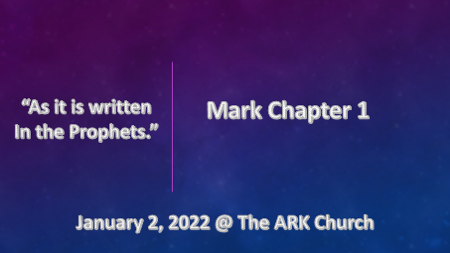 *Spiritually we are moving to embrace the words immediately, and right now as our theme for 2022. (Used over 40 times in Mark)*Understanding the Gospels through the Holy Spirit’s agenda.Matthew reveals Jesus as the Messiah and King, and it is written in groupings.Mark reveals Jesus as the Messiah and suffering servant, and it is written in snapshots. Luke reveals Jesus as the Messiah and his humanity, and it is written in a narrative.John reveals Jesus as the Messiah and his deity, and it is written with a mystical theme.Paul and Barnabas took with them John Mark as they went to Cypress. Acts 12:25Mark is given the title servant which in Greek was the lowest level of a servant. Mark is from a very rich family; some speculate that he could be the rich young ruler.Mark writes in a historical present tense language. It’s the shortest of all the gospels but records more miracles than the rest of them. In a time of snap chat and Instagram, we must be able to give snapshots of the gospel to people.*Mark 1:1The beginning of the good news about Jesus the Messiah, the Son of God, 2 as it is written in Isaiah the prophet: "I will send my messenger ahead of you, who will prepare your way"— (KJV) v:2 As it is written in the prophets, Behold, I send my messenger before thy face, which shall prepare thy way before thee. (Malachi 3:1)3 "a voice of one calling in the wilderness, 'Prepare the way for the Lord, make straight paths for him.' " (Isaiah 40:3)4 And so John the Baptist appeared in the wilderness, preaching a baptism of repentance for the forgiveness of sins. 5 The whole Judean countryside and all the people of Jerusalem went out to him. Confessing their sins, they were baptized by him in the Jordan River. 6 John wore clothing made of camel's hair, with a leather belt around his waist, and he ate locusts and wild honey. 7 And this was his message: "After me comes the one more powerful than I, the straps of whose sandals I am not worthy to stoop down and untie. 8 I baptize you with water, but he will baptize you with the Holy Spirit."*Our first step spiritually is to turn away from our sins and repent.V:2 What’s after repentance? It is time to be messengers face to face with those who will listen. (Know your Red, Yellow, and Green lights )V:7-8 Our focus is on the one who is more powerful than anything in this world. We are privileged to introduce others to Jesus so they may receive the Holy Spirit. *Mark 1:9 At that time Jesus came from Nazareth in Galilee and was baptized by John in the Jordan. 10 Just as Jesus was coming up out of the water, he saw heaven being torn open and the Spirit descending on him like a dove. 11 And a voice came from heaven: "You are my Son, whom I love; with you I am well pleased." 12 At once the Spirit sent him out into the wilderness, 13 and he was in the wilderness forty days, being tempted by Satan. He was with the wild animals, and angels attended him. *The first snapshots reveal your challenges.V:9-11  The obedient Son of God. As you surrender to Jesus and look to become a son or daughter of God, you too will hear God’s voice speaking to you.V:12-13 The tempter Satan hates the Son of God. Yes, this is true also for all believers. Do not be surprised by the level of temptations you may experience. *Mark1:14  After John was put in prison, Jesus went into Galilee, proclaiming the good news of God. 15 "The time has come," he said. "The kingdom of God has come near. Repent and believe the good news!"16 As Jesus walked beside the Sea of Galilee, he saw Simon and his brother Andrew casting a net into the lake, for they were fishermen. 17 "Come, follow me," Jesus said, "and I will send you out to fish for people." 18 At once they left their nets and followed him.19 When he had gone a little farther, he saw James son of Zebedee and his brother John in a boat, preparing their nets. 20 Without delay he called them, and they left their father Zebedee in the boat with the hired men and followed him.*The second snapshot sets Jesus' message about who qualifies?V:14-15 Change your thinking and believe the good news. Don’t miss the important message the Kingdom of God is near. Mark writes in the present tense to make this relevant for us.V: 16-20 Anyone can follow him. The qualification is not your education, your goodness, it’s your willingness to surrender to Jesus that qualifies you.*Mark 1:21 They went to Capernaum, and when the Sabbath came, Jesus went into the synagogue and began to teach. 22 The people were amazed at his teaching because he taught them as one who had authority, not as the teachers of the law. 23 Just then a man in their synagogue who was possessed by an impure spirit cried out, 24 "What do you want with us, Jesus of Nazareth? Have you come to destroy us? I know who you are—the Holy One of God!" 25 "Be quiet!" said Jesus sternly. "Come out of him!" 26 The impure spirit shook the man violently and came out of him with a shriek.27 The people were all so amazed that they asked each other, "What is this? A new teaching—and with authority! He even gives orders to impure spirits and they obey him." 28 News about him spread quickly over the whole region of Galilee.*The third snapshot informs us about Jesus' authority, the true enemy, and God’s agenda.A different style of teaching than a religious person.Jesus was not ashamed of the gospel. Romans 1:16The power of His deliverance reveals the authority of God’s Word and the power of His teachings.